October 2017 BCASBO – ECBO Notes 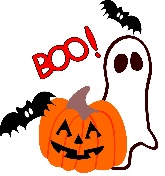  Bacari Grill, Washington Township, NJApplication for State School Aid FY 2017-2018Available early November through doehomeroomPre-loaded from October 13th NJSMART submissionLow IncomeLow income work paper #13 is for low income students who are children or legal wards of school district employees or board of education membersLow income free and reduced lunch counts must be supported by ASSA work papers for auditSpecial EducationAudit reminder: do not count special education students on grade level and special education lines!If a Preschool student does not have and IEP, they would be reported as regular on roll or sent, if they have an IEP they are counted as elementary special education studentsCharter SchoolsDistricts with charter school enrollments must log in to the CHE System to review and certify their students before they can certify the ASSA!Districts must collect an official NJ School Register from each Charter School impacted by resident students enrolled in each Charter School. If Charter fails to provide a copy, the public district should withhold monthly tuition for October until one is providedChoice SchoolsIf you are a Choice district click on the choice tab to see whether software allows you to make entryEmail: assa@doe.state.nj.us with any questions.AudsumDeadline: December 5, 2017Updates to Revenue and Expense lines are marked “new” and highlighted in yellow and can found at the following link: Audsum Worksheet DRTRSAvailable on homeroom through November 17, 2017Changes 2017-2018Remember: if uploading from vendor file, when done, please verify that the upload was done correctly.  State Facilities Enrollment CountRoll out approximate mid-October, system closed 1-15-18Districts will either accept or reject by using the rationale choices on systemReminder: a district is responsible for general education student until age 20 and a special education student until age 21.Payroll VerificationThis is the first year of the first round covering FY18-FY20, not later than May 2020Suggestion: verify health coverage at same time (make sure you are not being billed for someone who’s gone)School Register SummarySID connects SMID, SMID connects to UPC, UPC connects to correct budgetary code, budget $’s in line……Make sure that staff responsible for data entry into student database system is informed of proper category students attendance and student information is updated correctlyMake sure HR staff has coded all staff properly to align for correct budgetary and student assignmentSchool Safety and Security PlanMust be reviewed at least once a year, hopefully by 3rd week in OctoberPlan must be updated anytime weaknesses are identified during a drill, exercise or emergencyState Police have posted templates for the:School Safety & Security Plan TemplateConfidential Emergency Response TemplateThese templates cover all 91 elements and necessary emergency response informationNovember Election RemindersSchool election date- November 7, 2017First Regular Meeting of the Board –Monday, January 1, 2018 – Sunday, January 7, 2018.If the organization meeting cannot take place during this period due to the lack of a quorum or for any other reason, the reorganization meeting shall be held within three days thereafter (January 8 through 10)Reference 18A:10-3(c)NJTrax Technology Readiness ToolRecords update were due for each school by October 13, 2017Three fields to be added to performance reports (student to device ratios, internet bandwidth per student, WAN interconnectivity between schools)Please make information as accurate as possibleCMP/M-1Due to ECS by November 15th along with board resolutionM-1 form assists in estimating annual required maintenance amount for the district’s CMPM-1 must accompany the CMP and BOE resolution to the county office!CMP must reflect: Actual Prior Year Required Maintenance Expenditures (16/17), Certified Current Year Budgeted Required Maintenance (17/18)  and Anticipated Subsequent Budget Year Required Maintenance ExpendituresStudent Safety Data System (SDDS)System available on homeroom effective November 2, 2017 for all districts (currently piloting in select districts)Replaces EVVRS and HIB-ITP systemsGuidance documents currently available on homeroom SDDSNotices for online and in person training will be sent soonSEMISEMI Regional meetings at various locations in October, recommended if administrator of district SEMI is new or you are a new participantClick here to access RegisterMe for meeting registration and scheduleRemember “40” is a state number! Subject to change.SEMI FY17 Annual Cost Report due November 3, 2017Mid-Year Budget ReviewsTemplates and Questions will be e-mailed sometime next week.The due date is December 15, 2017ESSA 2017-2018 School Level Reporting ComplianceData will be unaudited, and will be tested to match audited budgetary basis statementsData field screens for school level data must be completed prior to SBA certification of Audsum.  Must be done before CAFR due date, or December 5, 2018.Begin segregating expenditures by school during current school year.School allocation can be done “off-line”; does not need to be part of the Board Secretary Report.Method of recording school level expenditures is a LEA decision pending payroll system, software, etc.Expenditures not readily identifiable to a school shall be reviewed at the end of year to see if costs can be distributed to school level at the end of year.District can determine procedures to further allocate such costs.Procedure should be well documented and retained in the event of an inquiry from the program or grant office.Other RemindersFamily Care Electronic Transmission of Student Information: Deadline 10/31/17NJDOE Homeroom Submissions Calendar Non Public Consultation Forms were due to the County Office by October 1, 2017!Audsum open till December 5, 2017Indoor Air Quality Training –  link for dates and registrationSchool Nutrition–Commercial Vended Contract Training webinar register for webinar November 14, 2017School Nutrition-SFA Contracts Training for new Electronic Contract Application System (ECAS) starting in January 2018 webinar Registration for new ECAS 